ПРЕДМЕТ: Појашњење конкурсне документације за ЈН 27/2020 - услуга стручног надзора над извођењем радова на изградњи саобраћајнице Рума-Шабац-Лозница У складу са чланом 63. став 2. и став 3. Закона о јавним набавкама („Службени гласник Републике Србије“, бр. 124/12, 14/15 и 68/15), објављујемо следећи одговоре на питања:ПИТАЊЕ 1Будући да је основни циљ предметне јавне набавке реализација Комерцијалног уговора о пројектовању и извођењу радова на пројекту саобраћајнице Рума - Шабац - Лозница (у даљем тексту: Комерцијални уговор), који као такав представља део основне документације у поступку јавне набавке ЈН 27/2020, неопходно је да Наручилац, ради стицања пуног сазнања потенцијалних понуђача о садржају и обиму предмета Уговора о стручном надзору, и целовитог сагледавања њихових обавеза, без чега није могуће квалитетно припремање понуде, на одговарајући начин потенцијалним понуђачима стави на располагање:а) Документацију која је представљала полазну основу за израду Понуде Извођача од 30.10.2019. године и основу за израду Комерцијалног Уговора како је то наведено на страни 5 КД, у одељку III ВРСТА И ОПИС УСЛУГА, НАЧИН СПРОВОЂЕЊА КОНТРОЛЕ, РОК ИЗВРШЕЊА И ПРОЈЕКТНИ ЗАДАТАК, пододељак Пројектни задатак, 2. ЦИЉ УСЛУГЕ, и то: Главни пројекат брзе саобраћајнице Рума-Шабац, Идејно решење моста преко Саве и Идејно решење за израду Плана детаљне регулације за брзу саобраћајницу на деоници Шабац-Лозница,б) Техничке спецификације и Пројектни задатак/пројектне задатке из Комерцијалног уговора, уколико они нису садржани у документацији наведеној у подтачки а), ив) Комерцијални уговор (на српском језику) у делу који се односи на права и обавезе Извођача-Пројектанта у вези са израдом ПГД односно извођењем радова у складу са документацијом наведеном у претходним подтачкама (свакако, без поверљивих података, ако их има).Навођењем делова Комерцијалног уговора у Конкурсној документацији не остварује се целовит увид у све податке и околности од значаја за квалитетну израду понуде.Омогућавање потенцијалним понуђачима да остваре увид у тражену документацију представља обавезу Наручиоца прописану чланом 61. став 1. ЗЈН који гласи: „Наручилац је Дужан да припреми конкурсну Документацију тако да понуђачи на основу ње могу да припреме прихватљиву понуду.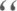 ПРЕДЛОГ:Потребно је да Наручилац, због обимности и сложености документације коју додатно ставља на увид потенцијалним понуђачима, продужи рок за достављање понуда за још минимум 15 дана, рачунајући од 16.10.2010. године.ОДГОВОРСледи измена конкурсне документације тако што се додаје текст „Сва заинтересована лица могу извршити увид у документацију дана 09.10.2020. године у периоду од 12 до 13 часова уз претходну најаву један дан раније са захтевом који мора садржати име, презиме, функцију, овлашћење заинтересованих лица.  Пријаве послати на е-mail адресу: tatjana.radukic@mgsi.gov.rs.“Рок за отварање понуда се помера за 26.10.2020. године.ПИТАЊЕ 2Непосредан увид у документацију наведену у Питању бр. 1 неопходан је и ради процене оправданости задатог обима контролних лабораторијских испитивања у КД. Наиме, упоређивањем врсте и обима лабораторијских опита наведених у КД са врстом и обимом активности које ће у вези са тим испитивањима предузимати Пројектант и Извођач на основу Комерцијалног уговора, може се утврдити да ли постоји несразмера њихових обавеза у погледу тих испитивања.Подносилац захтева сматра да није ни оправдано нити логично тражити од Стручног надзора више него што је тражено од Пројектанта и Извођача, а поготову не више него што је то оптимално и реално потребно да би се извршио Уговор о јавној набавци пружања услуге стручног надзора. Тврдња Наручиоца (Одговор бр. 404-02-73/6/2020-02 од 28.09.2020. године) да ће Пројектом за добијање грађевинске дозволе и Пројектом за извођење радова бити дефинисани врста и обим текућих испитивања од стране Пројектанта-Извођача само додатно релативизује ово питање дајући му неизвесност будућег догађаја. Подносилац Захтева сматра, на основу свог дугогодишњег искуства и доказаних професионалних резултата, да се једино увидом у комплетну оригиналну документацију са свим њеним техничким подацима и графичким прилозима (којих нема у КД), заједно са подацима садржаним у КД, може свеобухватно и стручно сагледати предмет Уговора о вршењу стручног надзора.Максимизирање броја опита преко неопходне мере у супротности је са одредбом члана 76. став 6. ЗЈН, којом је прописано да наручилац одређује додатне услове за учешће у поступку тако да ти услови не дискриминишу понуђаче и да су у логичкој вези са предметом јавне набавке“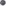 Тврдња Наручиоца изнета у Одговору бр. 404-02-73/6/2020-02 од 28.09.2020. године, која гласи: ”Критеријум одеђивања обима захтеваних испитивања се одеђује само на основу врсте и обима радова које је потребно извести. ”, је сасвим уопштена и недовољна да оспори раније изнете наводе подносиоца Захтева да је тражени обим контролних лабораторијских испитивања претеран и да се на тај начин сасвим очигледно повређује начело обезбеђивања конкуренције (члан 10. ЗЈН), начело једнакости понуђача (члан 12. ЗЈН) и, да поновимо, поступа супротно члану 76. став 6 ЗЈН. Наведена тврдња Наручиоца је необразложена и неутемељена у стварним потребама посла који треба обавити. Лабораторијска испитивања наведена у доњој табели, чијим је увођењем у списак акредитованих контролних опита сасвим неуобичајено и без икаквог оправдања увећан обим испитивања, ни на који начин не могу утицати на квалитет извршења уговора (коментар стављен у прилогу табеле из тачке 1 ПРЕДЛОГ). Хипотетички посматрано, могуће је у недоглед повећавати број опита и сваки од њих доводити у везу са врстом и обимом радова, али то је потпуно супротно духу и правној логици ЗЈН. Да поменемо да је таква активност супротна Закону и у погледу поштовања начела ефикасности и економичности (члан 9. ЗЈН), јер продужава време реализације капиталних пројеката од државног значаја производећи спорне ситуације и иницирајући покретање поступака за заштиту права.ПРЕДЛОГ:На основу изнетог, подносилац Захтева предлаже:Да Наручилац смањи обим тражених контролних испитивања, тако што ће из Табеле: „Минимални обим испитивања контролне акредитоване лабораторије” уклонити доле наведена испитивања, и извршити измене КД у складу са тим: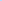 Коментар за предложеним испитивањима:Опити под рб. 51, 52, 54, 55, 56, 57 и 58 су предмет претходних испитивања материјала, нису предмет текућих испитивања па самим тим ни контролних испитивањаОпити под рб. 15, 17, 36, 42, 44, 68, 72, 73, 74, 75 и 76 се изводе ин ситу и уз обавезно присуство стручног надзора и у досадашњој пракси никада нису били предмет контролних испитвања  Опити под рб. 13, 24 и 30 нису захтев ни текућих ни контролних испитивања (према Техничким условима за грађење путева у Републици Србији)Опит под рб.37 - није неопходно акредитиовати саму методу припреме узорка. Акредитација методе испитивања узорака по стандарду СРПС ЕН 12697-22 подразумева припрему узорака у складу са методом СРПС ЕН 12697-33Опит под рб.79 — Редовно испитивање битумена је обавеза и текуће и контролне лабораторије. Међутим за узорковање битумена никада до сада није био неопходан захтев акредитације методе и у том погледу у овом тренутку не постоји конкурентност на тржишту акредитованих лабораторија.Да Наручилац, уколико не поступи по предлогу из тачке 1, детаљно образложи за свако појединачно испитивање наведено у табели из претходне тачке зашто је неопходно спроводити испитивање и на који начин она утичу на квалитетно извршење предметне услуге, при томе примењујући критеријум функционалности и стручно-техничке аргументације, а не тек уопштену констатацију да се ”Критеријум одеђивања обима захтеваних испитивања одређује само на основу врсте и обима радова којеје потребно извести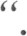 ОДГОВОРОпшти Технички Услови који се уобичајено користе у Републици Србији:Општи Технички Услови за извођење радова, ЈП Путеви Србије, 2007. година,Општи Технички Услови за извођење радова, ЈП Путеви Србије, 2009. година,Технички Услови за грађење путева у републици Србији (СРЦС), Пројекат рехабилитације Транспорта, финансиран од стране Светске Банке, Европске Инвестиционе Банке и Европске Банке за обнову и развој, ЈП Путеви Србије, 2012. година, Техничке Спецификације – ПКК – План Контроле Квалитета, Пројекат рехабилитације путева и безбедности – РРСП, финансиран од стране Светске Банке, Европске Инвестиционе Банке и Европске Банке за обнову и развој, ЈП Путеви Србије, 2017. година.У следећој табели се уз сваку испитну методу налази детаљно објашњење зашто је потребно да се спроводи одређено испитивање: ПИТАЊЕ 3Ради јаснијег и прецизнијег одређења предмета Уговора, потребно је изменити члан 2. Модела Уговоракоји гласи:Члан 2.Предмет уговора је пружање Услуга стручног надзора над извођењем радова на изградњи саобрађшјнице Рума - Шабац — Лозница у реализацији Комерцијалног уговора у складу са Пројектним задатком, условима уговора, прописима и законом.Измена наведеног члана је потребна да би се нагласило да ...пружање Услуга стручног надзора...не обухвата само услугу стручног надзора над извођењем радова (стручни надзор у основном, ужем смислу), већ и многе друге услуге које ће Пружалац услуге континуирано и у знатном обиму обављати током извршења Уговора о вршењу стручног надзора. На страни 9 КД, у другом пасусу наведено је да: „услуга Стручног надзора” обухвата све обавезе и задужења Дефинисана ОВИМ Пројектним задатком и конкурсном Документацијом, али је корисно из практичних разлога да то буде назначено и у Моделу Уговора.ПРЕДЛОГ:Подносилац Захтева предлаже следећи текст:Члан 2.Предмет уговора је пружање услуга стручног надзора над извођењем радова на изградњи саобрађшјнице Рума - Шабац - Лозница у реализацији Комерцијалног уговора, у складу са Пројектним задатком, Конкурсном Документацијом (ЈН 27/2020), условима уговора, прописима и законом, и усвојеном понудом Пружаоца услуге бр _______. од _______2020. године, која чини сатавни део овог уговора.Предметна услуга у основном обухвата следеће обавезе и задужења:техничку контролу и верификацију пројектно-техничке Документације (Пројекат за грађевинску дозволу за Деоницу 1 — аутопут Рума - Шабац — и Деоницу З — брза саобраћајница Шабац - Лозница Пројекат за извођење и Пројекат изведеног објекта за све три Деонице — аутопут Рума - Шабац, мост преко реке Саве и саобраћајница Шабац -Лозница, 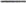 вршење стручног надзора над извођењем радова,учешђе у раду Комисије за преглед објеката, испровођење свих активности на прегледу, примопредаји и изради коначног обрачуна изведених радова, контролу и верификацију инвестиционо-техничке Документације потребне за вршење Техничког прегледа објекта и издавање употребне Дозволе,ефикасно управљање уговором, мониторинг и умањење утицаја на животну средину током извођења радова, и проверу и мониторинг примењених мера безбедности caобраћаја и безбедности на раду у свим фазама имплементације Комерцијалног уговора.ОДГОВОРНаручилац је моделом уговора у члану 21. предвидео да су Пројектни задатак и понуда пружаоца услуге саставни део уговора. Како су у пројектном задатку ближе објашњене све обавезе и задужења  пружаоца услуге, није потребно у том делу мењати члан 2. модела уговора.Кроз више чланова мoдела уговора се наводи да су понуда, Пројектни задатак и важећа законска регулатива, саставни део уговора.ПИТАЊЕ 4На страни 74 КД у оквиру обрасца „потврда О РЕФЕРЕНЦАМА ПОНУЂАЧА за потврду пословног капацитета (тачка 1)“ наведено је да је Уговор за извођење радова заснован на моделу уговора:[навести назив модела уговора за извођење радова]Није јасно о каквом је „моделу” реч.Потребно је да Наручилац објасни шта подразумева под речју „модел".ОДГОВОРСледи измена конкурсне документације тако што се из потврде за пословни капацитет исправља техничка грешка и брише реч „модел“.ПИТАЊЕ 5У Обрасцу структуре цене два пута је наведена рубрика „Трошкови лабораторије”. Потребно је да Наручилац одговори да ли је реч о грешци или је то учињено из одређеног разлога?ОДГОВОРСледи измена конкурсне документације тако што се исправља техничка грешка и брише једна колона „Трошкови лабораторијеПИТАЊЕ 6У Измени и допуни КД број 2 у делу који се односи на испуњеност услова у погледу Техничког капацитета избрисана су следећа испитивања:Гранулометријски састав каменог брашна СРПС Б.Б8.105 или СРПС ЕН 933-10,Одређивање стварне запреминске масе каменог брашна (пикнометарска метода) СРПС Б.Б8.1О1 или СРПС ЕН 1097-7,Одређивање удела шупљина пунила у суво сабијеном стању (шупљине према Rigden-y) СРПС Б.Б8.1О2 или СРПС ЕН 1097-4,Зашто су ова испитивања избрисана с обзиром да се наведена испитивања увек користе као доказ квалитета каменог брашна и спадају у обавезна како текућа тако и контролна испитивања у току изградње?ОДГОВОРНаручиоц је у одговору већ образложио разлоге за умањивање захтеваног минималног обима испитивања контролне лабораторије. Захтеваним испитивањима асфалтне масе извршиће се одговарајућа контрола квалитета изведених радова, без негативних утицаја на свеукупни квалитет изведеног објекта. Такође предметна испитивање и даље стоје у пројектном задатку као потребна, али се за њих не тражи акредитација, тј нису у оквиру услова који се доказују.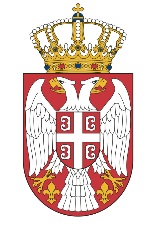 Република СрбијаМИНИСТАРСТВО ГРАЂЕВИНАРСТВА,САОБРАЋАЈА И ИНФРАСТРУКТУРЕБрој: 404-02-73/9/2020-02Датум: 05.10.2020. годинеНемањина 22-26, БеоградНазив испитивања13Динамичко пенетрационо испитивање СРПС ЕН ИСО 22476-2,15Одређивање интегритета шипова методом чекића према АСТМ Д5882-07,17Испитивање конструкција високоградње пробним оптерећењем и испитивање до лома СРПС У.М1.04724Кинематичка вискозност на 135 0С према СРПС ЕН 1259530Референтна запреминска маса, СРПС ЕН 12697-9,35Прионљивост агрегата и битумена, СРПС ЕН 12697-11,36Мерење температуре, СРПС ЕН 12697-13,37Припрема плочастих узорака у лабораторији, СРПС ЕН 12697-33,42Неправилност површине слојева коловозне конструкције — испитивање равњачом, СРПС ЕН 13036-744Показатели попречне неравности методом помоћу летве, СРПС ЕН 13036-8,52Агрегат загађен органским материјама према СРПС Б.Б8.040,54Отпорност каменог агрегата на хабање (Mikro Deval) СРПС ЕН 1097-155Коефицијент полираности камена (PSV — Polishing Stone Value) СРПС ЕН 1097-856Облик зрна методом кљунастог мерила, СРПС Б.Б8.04857Постојаност каменог агрегата на замрзавање и одмрзавање СРПС ЕН 1367-158Стварна запреминска маса и упијање воде СРПС ЕН 109668Пријањање откидањем (pull-off тест), СРПС ЕН ИСО 462472Испитивање мостова пробним оптерећењем У.М 1.04673Коефицијент сјајности при дифузној светлости — Qd СРПС ЕН 143674Коефицијент ретрорефлексије сјајности — Ri СРПС ЕН 143675Отпор према клизању хоризонталне сигнализације на коловозу —СРПС 143676Ретрорефлексија — РА вертикалних ознака на коловозу СРПС 12899-179Битумен - Узимање узорака за физичко-хемијска и механичка испитивања према СРПС Б.Х8.610,Геомеханичка испитивања:Образложење:13) Динамичко пенетрационо испитивање СРПС ЕН ИСО 22476- 2,Динамичко пенетрационо испитивање се користи као испитна метода за испитивање носивости тла и невезаних слојева, као на пример: подтла насипа, слојева насипа, темељног тла, темељног тла у ком ће се изводити шипови, итд. Користи се током извођења геотехничких истражних радова и теренских испитивања за потребе израде пројектне документације, претходних испитивања код испитивања трасе и позајмишта, испитивања тла у позајмиштима током извођења радова, и осталим испитивањима тла и невезаних слојева током извођења радова.Испитивања шипова:Образложење:15) Одређивање интегритета шипова методом чекића према АСТМ Д5882-07,17) Испитивање конструкција високоградње пробним оптерећењем и испитивање до лома СРПС У.М1.047,Испитивање интегритета шипова методом чекића (ултразвуком) и испитивање носивости шипова пробним оптерећењем до лома, представљају основне и веома распрострањене методе за испитивање квалитета и носивости изведених шипова. Ова метода се користи готово на свим градилиштима у Републици Србији већ дуги низ година, како на градилиштима значајних инфраструктурних објеката тако и на градилиштима објеката високоградње (стамбено и стамбено пословни објекти). Ова испитивања су прописана у следећим документима:Општи Технички Услови за извођење радова, ЈП Путеви Србије, 2009. година,Технички Услови за грађење путева у републици Србији (СРЦС), Пројекат рехабилитације Транспорта, финансиран од стране Светске Банке, Европске Инвестиционе Банке и Европске Банке за обнову и развој, ЈП Путеви Србије, 2012. година, Техничке Спецификације – ПКК – План Контроле Квалитета, Пројекат рехабилитације путева и безбедности – РРСП, финансиран од стране Светске Банке, Европске Инвестиционе Банке и Европске Банке за обнову и развој, ЈП Путеви Србије, 2017. Година, итд.Испитивања битумена и полимер модификованог битумена:Образложење:24) Кинематичка вискозност на 135°С према СРПС ЕН 12595,Испитивање вискозности битумена представља његову физичко механичку карактеристику која има утицаја на квалитет самог битумена, а последично и на квалитет произведеног асфалта па је самим тим прописано важећим стандардом у републици Србији: СРПС ЕН 12591:2013  - Битумен и Битуменска везива – Спецификације за битумен за путеве.Ово испитивање је захтевано:Важећим стандардом СРПС ЕН 12591:2013  - Битумен и Битуменска везива – Спецификације за битумен за путеве, Техничким Условима за грађење путева у републици Србији (СРЦС), Пројекат рехабилитације Транспорта, финансиран од стране Светске Банке, Европске Инвестиционе Банке и Европске Банке за обнову и развој, ЈП Путеви Србије, 2012. година,ПКК – План Контроле Квалитета, Пројекат рехабилитације путева и безбедности – РРСП, финансиран од стране Светске Банке, Европске Инвестиционе Банке и Европске Банке за обнову и развој, ЈП Путеви Србије, 2017. година,итд.Испитивања асфалтне масе:Образложење:30) Референтна запреминска маса, СРПС ЕН 12697-9, 35) Прионљивост агрегата и битумена, СРПС ЕН 12697-11, 36) Мерење температуре, СРПС ЕН 12697-13,37) Припрема плочастих узорака у лабораторији, СРПС ЕН 12697-33,Референтна запреминска маса се користи за испитивање запреминске масе асфалтних мешавина, за израчунавање основних параметара асфалтних слојева, као што је збијеност асфалтног слоја.Прионљивост агрегата и битумена представља веома битну карактеристику асфалтне мешавине и њено спровођење је неопходно.Мерење температуре асфалтне масе представља скоро свакодневну активност Стручног Надзора, јер је температура асфалта, како на асфалтној бази, пре транспорта, тако и на градилишту пре и током уградње, кључан параметар за квалитетну уградњу асфалта на градилишту.Припрема плочастих узорака у лабораторији за потребе испитивања отпорности асфалтне мешавине на појаву колотрага је дефинисана стандардом 12697-33 па је самим тим и неопходна, док је у стандарду 12697-22 дефинисан сам поступак испитивања отпорности на појаву колотрага.Ова испитивања су захтевана у следећим општим техничким условима:Техничким Условима за грађење путева у републици Србији (СРЦС), Пројекат рехабилитације Транспорта, финансиран од стране Светске Банке, Европске Инвестиционе Банке и Европске Банке за обнову и развој, ЈП Путеви Србије, 2012. година,ПКК – План Контроле Квалитета, Пројекат рехабилитације путева и безбедности – РРСП, финансиран од стране Светске Банке, Европске Инвестиционе Банке и Европске Банке за обнову и развој, ЈП Путеви Србије, 2017. година,итд.Испитивања површине изведених слојева коловоза:Образложење:42) Неправилност површине слојева коловозне конструкције — испитивање равњачом, СРПС ЕН 13036-7,44) Показатељи попречне неравности методом помоћу летве, СРПС ЕН 13036-8,Стандардом СРПС ЕН 13036-7:2012 - Површинске карактеристике путева и аеродромских саобраћајних површина – Методе испитивања –Део 7: Мерење неправилности површине слојева коловозне конструкције: испитивање равњачом, дефинише се метода испитивања за мерење појединачних неправилности постојећих и нових путних површина. Неправилности измерене по овом европском стандарду дефинишу искључиво висинско одступање доње површине равњаче.Стандардом СРПС ЕН 13036-8:2012 - Површинске карактеристике путева и аеродромских саобраћајних површина – Методе испитивања – Део 8: Одређивање показатеља попречне неравности, дефинишу се различити показатељи попречне неравности површине коловоза на путевима и аеродромима, и одговарајуће методе оцене и извештавања. Попречна неравност путног профила обухвата низ параметара, као што су: нагиб попречног профила, неправилности или различити недостаци у попречном профилу и подужни колотрази у траговима точкова настали услед саобраћаја.Имајући у виду да је равност површине коловоза једна од најважнијих карактеристика коловоза за будуће кориснике путева, Наручилац сматра ове методе веома важним.Ова испитивања су захтевана у следећим општим техничким условима:Техничким Условима за грађење путева у републици Србији (СРЦС), Пројекат рехабилитације Транспорта, финансиран од стране Светске Банке, Европске Инвестиционе Банке и Европске Банке за обнову и развој, ЈП Путеви Србије, 2012. година,ПКК – План Контроле Квалитета, Пројекат рехабилитације путева и безбедности – РРСП, финансиран од стране Светске Банке, Европске Инвестиционе Банке и Европске Банке за обнову и развој, ЈП Путеви Србије, 2017. година,итд.Испитивања каменог агрегата:Образложење:52) Агрегат загађен органским материјама према СРПС Б.Б8.040,54) Отпорност каменог агрегата на хабање (Mikro Deval), СРПС ЕН 1097-1, 55) Коефицијент полираности камена (PSV — Polishing Stone Value), СРПС ЕН 1097-8,56) Облик зрна методом кљунастог мерила, СРПС Б.Б8.048,57) Постојаност каменог агрегата на замрзавање и одмрзавање, СРПС ЕН 1367-1, 58) Стварна запреминска маса и упијање воде, СРПС ЕН 1097-6, Загађеност органским материјама представља предуслов да је камени агрегат чист и да потиче из контролисаних услова производње, а самим тим да ће поседовати постојаност и трајност, као и остале захтеване карактеристике. Прописано у новом Правилником о техничким захтевима за фракционисани агрегат за бетон и асфалт ("Службени гласник РС", број 78 од 29. маја 2020.)Мicrо dеvаl и PSV односно отпорност на хабање и полирање представљају кључне физичко механичке карактеристике каменог агрегата и њихово извођење је неопходно за све врсте камених агрегата које ће се користити на предметном пројекту. Прописано у новом Правилником о техничким захтевима за фракционисани агрегат за бетон и асфалт ("Службени гласник РС", број 78 од 29. маја 2020.)Упијање воде и отпорност на мраз (СРПС ЕН 1367-1) су у последње време карактеристике каменог агрегата које имају пресудан утицај на његову употребљивост, јер у случају повећаног упијања воде каменог агрегата, што је веома чест случај на нашем тржишту, неопходно је да камени агрегат испуњава захтеве у погледу отпорности на мраз према 1367-1, што је дефинисано и новим Правилником о техничким захтевима за фракционисани агрегат за бетон и асфалт ("Службени гласник РС", број 78 од 29. маја 2020.) (којим се предвиђа употреба ових испитних метода према ЕН стандардима за оцену квалитета и употребљивости фракционисаног агрегата за бетон и асфалт, што ће на предметном пројекту бити једна од кључних и најважнијих тема током извођења радова).Ова испитивања су исто захтевана у:Правилнику о техничким захтевима за фракционисани агрегат за бетон и асфалt ("Службени гласник РС", број 78 од 29. маја 2020.),Техничким Условима за грађење путева у републици Србији (СРЦС), Пројекат рехабилитације Транспорта, финансиран од стране Светске Банке, Европске Инвестиционе Банке и Европске Банке за обнову и развој, ЈП Путеви Србије, 2012. година,ПКК – План Контроле Квалитета, Пројекат рехабилитације путева и безбедности – РРСП, финансиран од стране Светске Банке, Европске Инвестиционе Банке и Европске Банке за обнову и развој, ЈП Путеви Србије, 2017. година,итд.Испитивања хидроизолације:Образложење:68) Пријањање откидањем (рull off тест), СРПС ЕН ИСО 4624.Конкурсном документацијом су прописана минимална испитивања хидроизолације односно само Pull Оff опитом који је важан јер се њиме доказује, на пример квалитет везе између слоја хидроизолације и мостовске конструкције, која је кључна за трајност асфалтних слојева који се уграђују преко слоја хидроизолације. Ово испитивање се захтева у следећим документима:Општи Технички Услови за извођење радова, ЈП Путеви Србије, 2009. година,Технички Услови за грађење путева у републици Србији (СРЦС), Пројекат рехабилитације Транспорта, финансиран од стране Светске Банке, Европске Инвестиционе Банке и Европске Банке за обнову и развој, ЈП Путеви Србије, 2012. година, Техничке Спецификације – ПКК – План Контроле Квалитета, Пројекат рехабилитације путева и безбедности – РРСП, финансиран од стране Светске Банке, Европске Инвестиционе Банке и Европске Банке за обнову и развој, ЈП Путеви Србије, 2017. Година, итд.Испитивање мостова пробним оптерећењемОбразложење:72) Испитивање мостова пробним оптерећењем, СРПС У.М1.046.Представља испитивање комплетно изграђеног моста након завршетка грађења под критичим оптерећењем са камионима који су натоварени, мере се статички и динамички утицаји. Веома важно испитивање које је прописано следећим документима:Општи Технички Услови за извођење радова, ЈП Путеви Србије, 2009. година,Технички Услови за грађење путева у републици Србији (СРЦС), Пројекат рехабилитације Транспорта, финансиран од стране Светске Банке, Европске Инвестиционе Банке и Европске Банке за обнову и развој, ЈП Путеви Србије, 2012. година, ПКК – План Контроле Квалитета, Пројекат рехабилитације путева и безбедности – РРСП, финансиран од стране Светске Банке, Европске Инвестиционе Банке и Европске Банке за обнову и развој, ЈП Путеви Србије, 2017. Година,као и одређеним Правилницима и слично.Испитивања изведене хоризонталне и вертикалне саобраћајне сигнализацијеОбразложење:73) Коефицијент сјајности при дифузној светлости - Qd, СРПС ЕН 1436,74) Коефицијент ретрорефлексије сјајности – Ri, СРПС ЕН 1436, 75) Отпор према клизању хоризонталне сигнализације на коловозу, СРПС ЕН 1436, 76) Ретрорефлексија — RA вертикалних ознака на коловозу, СРПС ЕН 12899-1.Захтевана испитивања квалитета уграђене саобраћајне сигнализације представљају веома важан захтев наручиоца у оквиру предметне јавне набавке. Имајући у виду различите врсте, различите технологије за извођење и квалитете материјала за извођење саобраћајне сигнализације, а са друге стране важност саобраћајне сигнализације за безбедност возача односно корисника путева.Сва ова испитивања су као обавезна прописана:Правилником о саобраћајној сигнализацији ("Сл. гласник РС", бр. 134/2014),ПКК – План Контроле Квалитета, Пројекат рехабилитације путева и безбедности – РРСП, финансиран од стране Светске Банке, Европске Инвестиционе Банке и Европске Банке за обнову и развој, ЈП Путеви Србије, 2017. Година,УзорковањеОбразложење:79) Битумен - Узимање узорака за физичко-хемијска и механичка испитивања према СРПС Б.Х8.610, У новим сетовима ЕН стандарда као и у међународно примењиваним системима контроле квалитета већ дуги низ година се акценат ставља на важност стандардне процедуре узорковања свих врста материјала, односно истиче се да је узорковање једно од кључних операција током спровођења контроле квалитета. Називцена без ПДВ-ацена са ПДВ-ОМТрошкове ангажовање особљаТрошкове лабораторијеТрошкове лабораторијеУкупно